LTA Digitalisation in School Education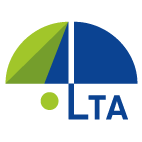 FINAL EVENTDigital EDvolutionEmpowering School Educators in the Digital Age6 – 8 March 2024The Hague, the NetherlandsGOALSTo summarise the results of TCAs and research carried out within the LTA to boost digitalisation in the School Education sector.To showcase good practices of project holders.To identify the potentials and challenges of emerging trends in school education.To empower educators to effectively embrace and integrate digital technologies in the classroom and future projects.COURSE PRE-ACTIVITIESOpen a dedicated page in the eTwinning group (or Padlet, depending on the ease of the use of the ESEP platform by that time).Invite the participants to bring along an item that demonstrates the learnings or the outcomes of their project.For the Poster Project exhibition, invite the participants to create a digital or paper poster about your project that they want to share with other participants. Structure of the project poster may include:Brief description of your project theme and project outcomesAchievementsStrengths of project implementationOvercoming barriers and lessons learned Tools used in the project.Monitoring and evaluationDissemination practices(Posters can be shared on Padlet or in the eTwinning group later, or prior to the event)Detailed PROGRAMME DAY 1WEDNESDAY, 6 MARCH 202413:00 - 14:00Arrival, registration and lunch14:00 – 14:30Opening session and WelcomeObjectives and practicalities of the course14:30 – 16:00Keynote speech on Digital Wellbeing: “Nurturing resilience in a fast changing digital world: how to stay true to yourself as a teacher”Speaker: Remko Pijpers, Kennisnet (the Netherlands)16:00 – 16:30Coffee break16:30 – 17:30Networking - Getting to know each other:Who is in the room? Speed dating – in 5 short rounds the participants answer questions about themselves and their work, including the project item they brought.Fun groupie – they take a fun selfie in smaller groups (groupie) ideally also with the item they brought.17:30 – 18:00Wrap-up of the day19:00Networking dinner DAY 2THURSDAY, 7 MARCH 20249:00 – 9:15Check in and welcome. 9:15 – 10:45Keynote speech on Media literacy:
“Digital transformation in education in the age of AI”Speaker: Pasi Silander of the Salto Digital (Finland). 10:45 – 11:15TeachMeet Round 1Project owners present their projects. Parallel sessions (3 presentations) are taking place simultaneously in 3 rooms.11:15 – 11:30Coffee break11:30 – 13:00Keynote speech 3: Digital inclusion – Empowering all to thrive in the digital age, TBC+ Open mic: question time for the speaker and discussion13:00 – 14:00LunchDAY 2THURSDAY, 7 MARCH 202414:00 – 18:30Study visit, options to choose between:A primary school with an interactive digital wall in a gym hall, which are used for teaching and learning.a Secondary school focussed on technology (Technasium) that has a makers base and learning path on Digital literacy.A teacher training academy with an innovation-lab.19:00Networking dinnerDAY 3FRIDAY,  08 MARCH 20249:00 – 9:30Check in and welcome. 9:30 - 11:00Keynote on Digital well-being Kornélia Lohyňová, eTwinning ambassador / Hotelová akadémia Mikovíniho11:00 – 11:30Coffee break11:30 – 12:00TeachMeet Round 2Project owners present their projects. Parallel sessions (3 presentations) are taking place simultaneously in 3 rooms.12:00 -13:00World café – Part 1 4 tables – 4 moderators20 min per tableTopics of the TCAs, moderated by NA13:00 – 14:00Lunch 14:00 – 15:00World café – part 2Presentation of work4 tables/ groups x 5 minutesdiscussion15:00 – 16:00Gallery walkposter exhibition and presentation16:00 – 16:30Coffee break16:30 – 17:30Roundtable discussion: The Future of International Learning Journeys Invited panelists:  TBC17:30 – 18:00Closing sessionWrap up and conclusion19:00Gala Dinner